BIOLOGY 2022-23										August 19, 2022Today’s Agenda (Day 3)HOUSEKEEPING ITEMSHomework Check:Class Activity: REVIEW: APA CitationHOMEWORK:READ: Chapter 1 – The Study of LifeCHAPTER 1REMINDERS:Return signed/completed forms: August 19, 2022Contact FormStudent Handbook FormBYOD FormAPs/ElectivesTeacher Contact Info: 	sbeland@luschool.commsbeland.weebly.comBIOLOGY 2022-23										ACTIVITYAPA CITATION EXERCISES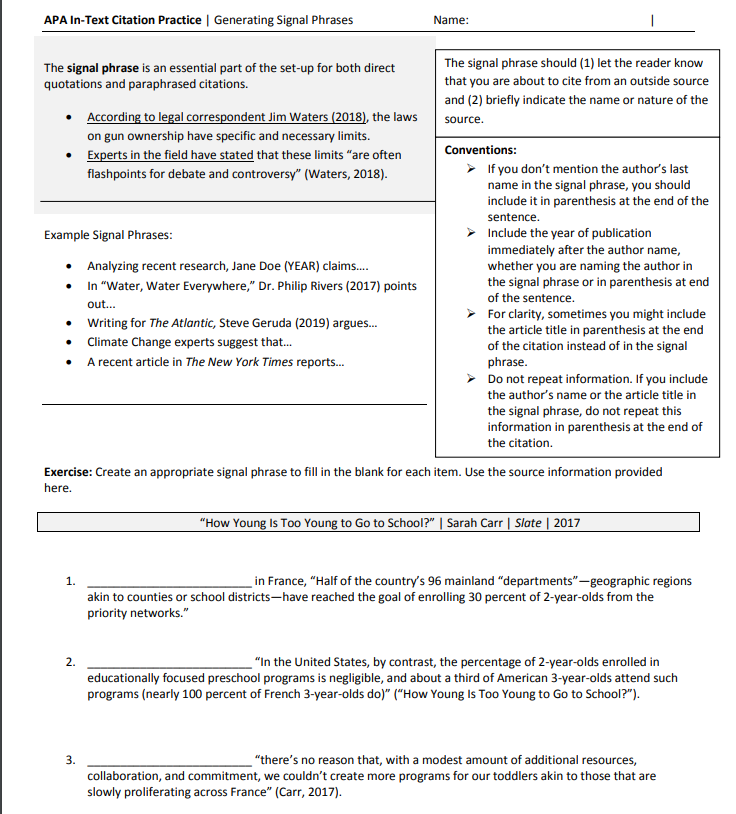 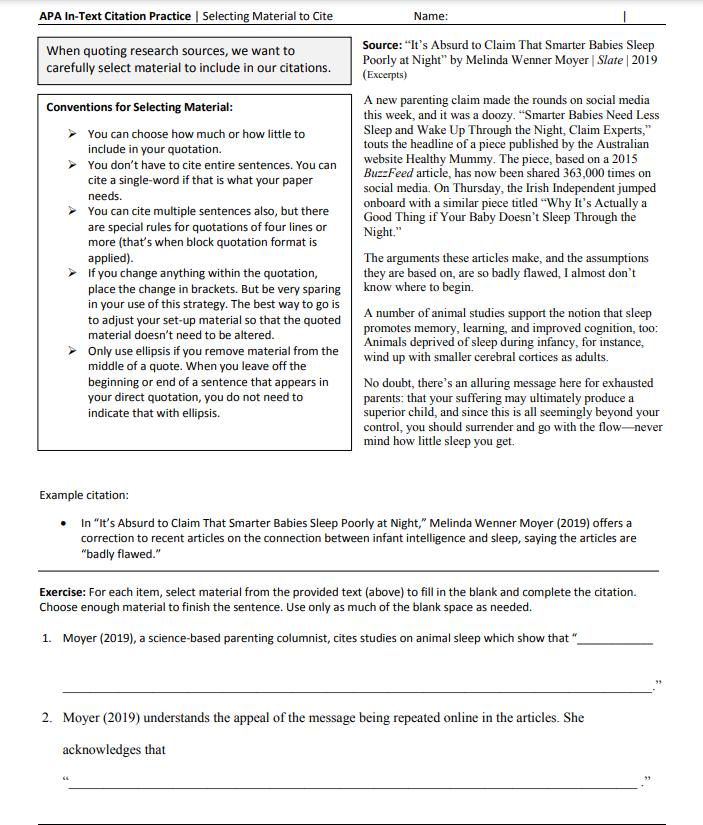 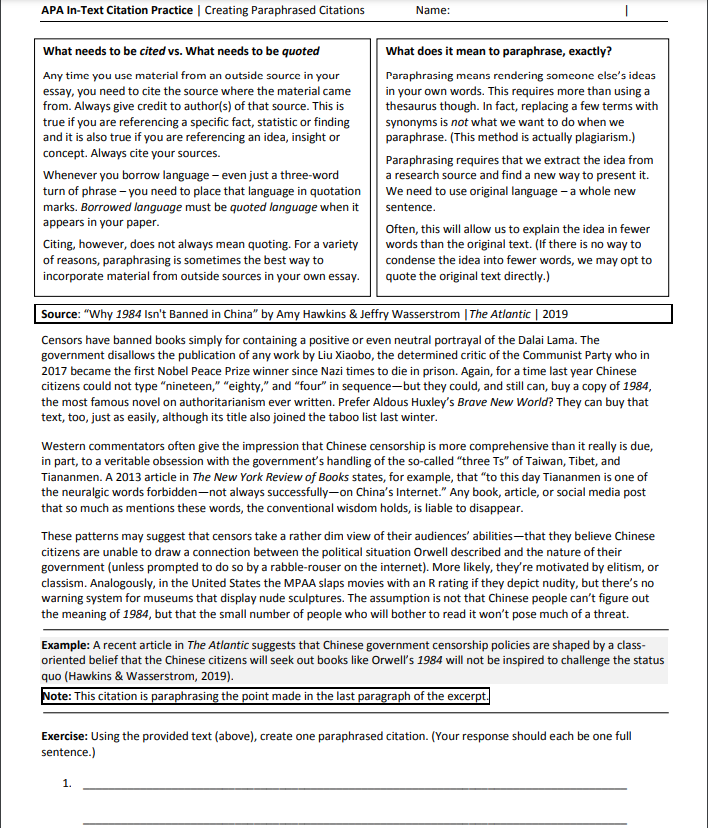 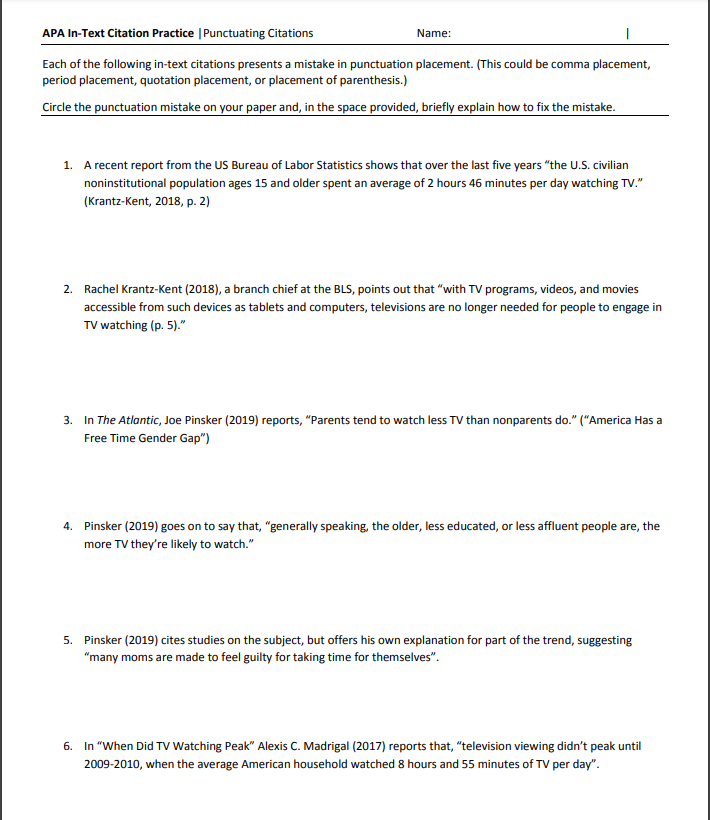 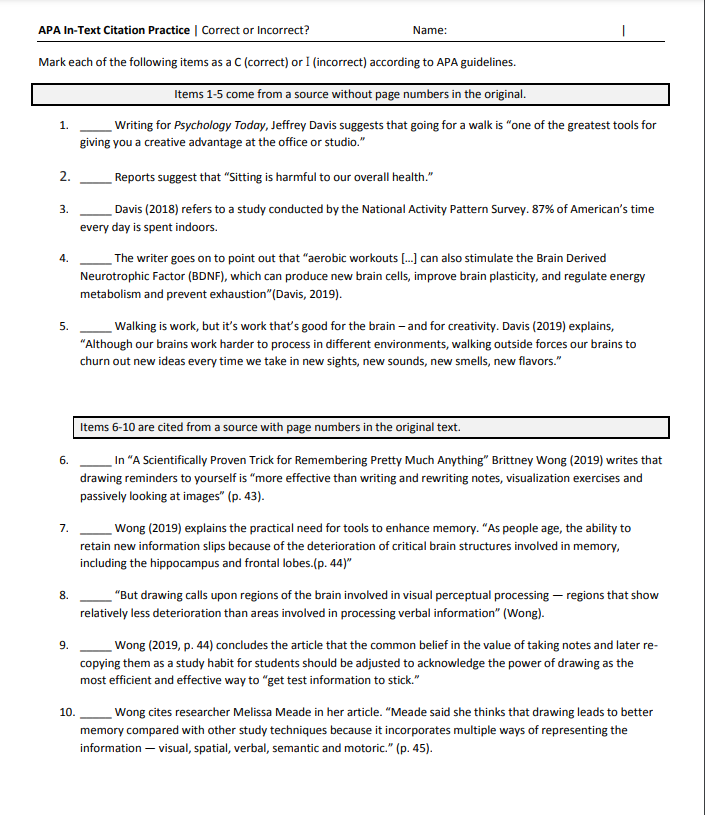 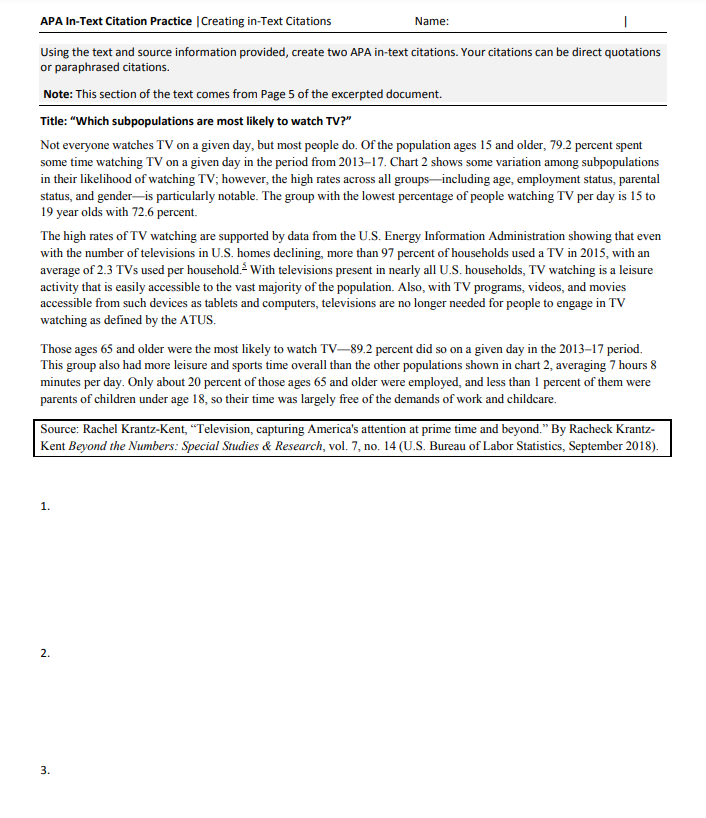 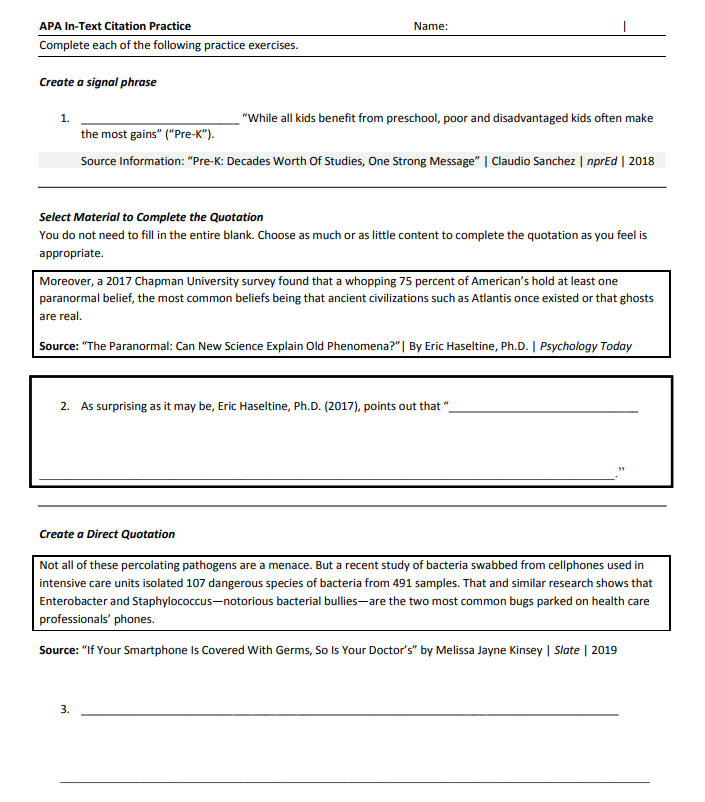 AdaptationBiologyConstantControl groupDataDependent variableDevelopmentEthicsExperimentExperimental groupGrowthHomeostasisHypothesisIndependent variableInference LawMetric systemObservationOrganismOrganizationPeer review ReproductionResponseScienceScientific methodSISpeciesStimulustheory